Mindmeister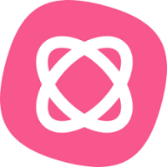 Mindmapping Online ToolInformationen zum ToolInformationen zum ToolKategorie:	Lernsoftware	Lernportal 	App	SonstigeLernfeld:Digitale Kompetenzen, LernkompetenzenZielgruppe:Alle AltersgruppenLink:https://www.mindmeister.com/deAnbieter*in:MeisterLabs GmbHKurzbeschreibung: Es eignet sich für das Sortieren und Strukturieren von Gedanken, für den Aufbau von Texten oder für das Monitoren von Lerninhalten. Zugang und Nutzungshinweise:Online-Version und kostenlose Apps für iPhone, iPad und Android (3 Maps sind gratis)